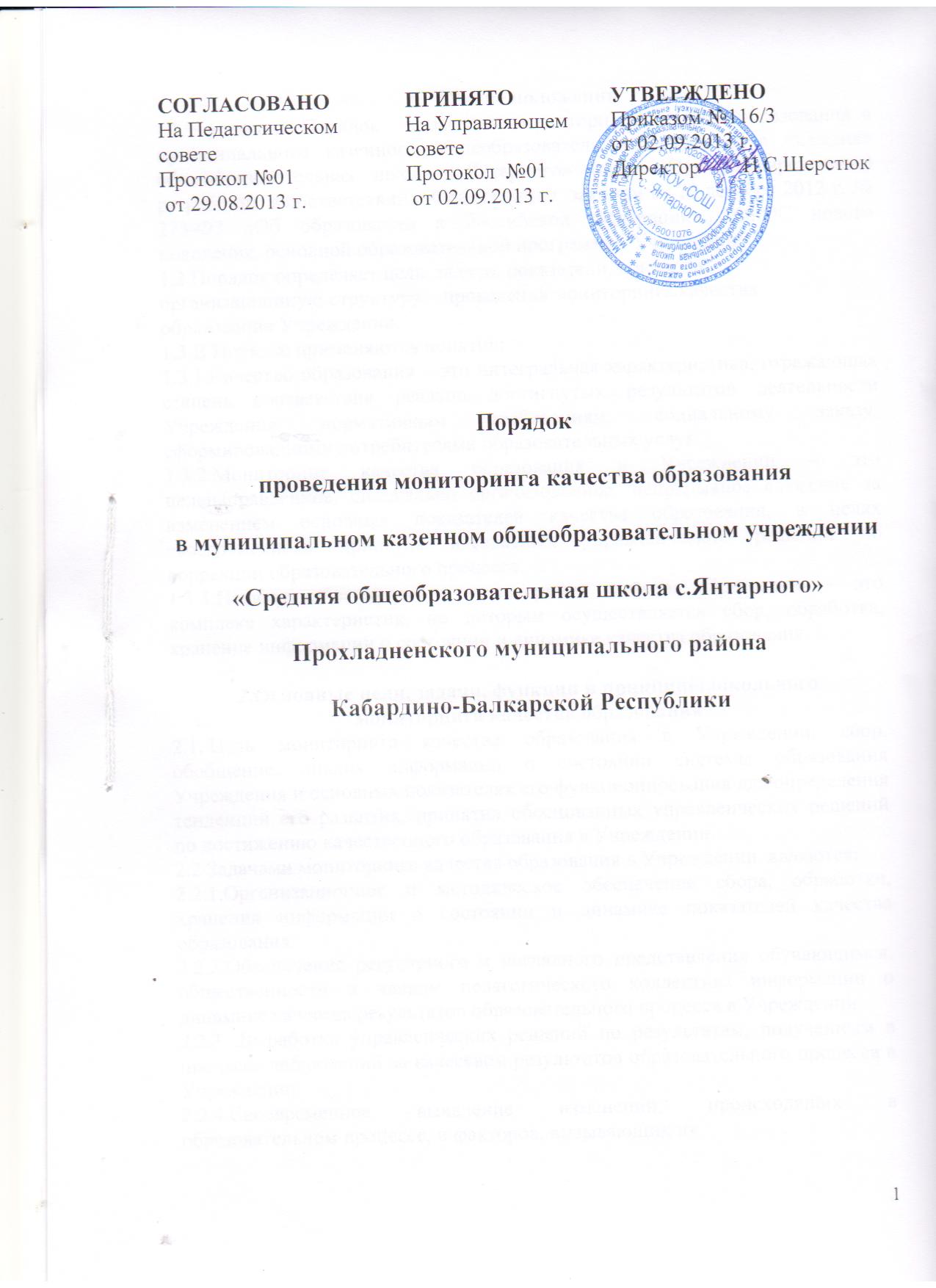 1.   Общие положения1.1.Настоящий Порядок   проведения мониторинга качества образования в муниципального казенного общеобразовательного учреждения «Средняя общеобразовательная школа с.Янтарного» (далее Порядок/Учреждение) разработан  в соответствии с Федеральным  законом от 29 декабря 2012 г. № 273-ФЗ «Об образовании в Российской Федерации»., ФГОС нового поколения, основной образовательной программой Учреждения.1.2.Порядок определяет цель, задачи, показатели, критерии,   организационную структуру    проведения мониторинга качества образования Учреждении.1.3.В Порядке применяются понятия:1.3.1.Качество образования – это интегральная характеристика, отражающая степень соответствия реально достигнутых результатов деятельности Учреждения нормативным требованиям, социальному заказу, сформированному потребителями образовательных услуг.1.3.2.Мониторинг качества образования в Учреждении – это целенаправленное, специально организованное, непрерывное слежение за изменением основных показателей качества образования, в целях своевременного принятия адекватных управленческих решений по коррекции образовательного процесса.1.3.3.Показатели и критерии мониторинга качества образования – это комплекс характеристик, по которым осуществляется сбор, обработка, хранение информации о состоянии и динамике качества образования.2.Основные цели, задачи, функции и принципы школьного мониторинга качества образования2.1. Цель мониторинга качества образования в Учреждении: сбор, обобщение, анализ информации о состоянии системы образования Учреждения и основных показателях его функционирования для определения тенденций его развития, принятия обоснованных управленческих решений по достижению качественного образования в Учреждении.2.2 Задачами мониторинга качества образования в Учреждении  являются:2.2.1.Организационное и методическое обеспечение сбора, обработки, хранения информации о состоянии и динамике показателей качества образования.2.2.2.Обеспечение регулярного и наглядного представления обучающимся, общественности и членам педагогического коллектива информации о динамике качества результатов образовательного процесса в Учреждении.  2.2.3. Выработка управленческих решений по результатам, полученным в процессе наблюдений за качеством результатов образовательного процесса в Учреждении.2.2.4.Своевременное выявление изменений, происходящих в образовательном процессе, и факторов, вызывающих их.2.2.5. Прогнозирование развития важнейших процессов на уровне Учреждения, в том числе предупреждение негативных тенденций в организации образовательного процесса.2.3. Функциями мониторинга качества образования в Учреждении являются:2.3.1. Формирование механизма единой системы сбора, обработки и хранения информации о системе образования в Учреждении.2.3.2. Получение сравнительных данных, выявление динамики и факторов влияния на динамику качества образования;2.3.3. Определение и упорядочивание информации о состоянии и динамике качества образования в базе данных Учреждения;2.3.4. Координация деятельности организационных структур, задействованных в процедурах мониторинга качества образования, и распределение информационных потоков в соответствии с их полномочиями.2.4. Основными принципами мониторинга качества образования в Учреждении  являются:2.4.1. Приоритет управления – это нацеленность результатов мониторинга качества образования  в Учреждении на принятие управленческого решения.2.4.2.  Целостность – это единый последовательный процесс мониторинга качества образования в Учреждении, экспертизы соответствия муниципальным нормативам показателей качества Учреждения, принятия управленческого решения.2.4.3. Оперативность – это сбор, обработка и представление информации о состоянии и динамике качества образования для оперативного принятия управленческого решения.2.4.4. Информационная открытость– доступность информации о состоянии и динамике качества образования для  Управления образования, экспертов в области образования и представителей общественности.3. Участники мониторинговых исследований.3.1. Общее методическое руководство организацией и проведением мониторинга осуществляет директор Учреждения в соответствии с действующим законодательством, Уставом Учреждения и локальными нормативными  правовыми актами Учреждения.3.2. Учреждение проводит мониторинговые мероприятия силами своих специалистов:3.2.1Аналитико-статистическая группа: директор Учреждения, заместители директора,   руководители школьных методических объединений (организация сбора информации с последующим анализом);3.2.2. Творческая группа педагогов (составители текстов контрольных работ, тестов по предметам);3.2.3. Социологическая группа: классные руководители (социологические исследования и анализ данных).3.3. Результаты мониторинговых исследований на муниципальном уровне являются контрольными точками для Учреждения.3.4. При проведении мониторинга администрация Учреждения  вправе обратиться в Управление образования   за помощью в подготовке заданий для проведения мониторинговых исследований.3.5. Объектом мониторинга являются:3.5.1.Субъекты:обучающиеся, учителя, родители,администрация,социум микрорайона3.5.2. Направления: качество преподавания и организация процесса обучения,уровень  обученности, анализ конечных результатов функционирования образовательного учреждения, информатизация учебно-воспитательного процесса, подготовка к ЕГЭ и др.работа с одарёнными детьми,уровень воспитанности,физическое воспитание и состояние здоровья школьников, 3.5.3. Результаты учебно-воспитательного процесса;3.5.4. Условия   достижения показателей качества образования,3.5.5. Удовлетворённость качеством образовательных услуг.3.6. Предметом мониторинга является качество образования как системообразующий фактор Учреждения и факторы его обеспечения.4. Периодичность и виды мониторинговых исследований4.1. Периодичность и виды мониторинговых исследований качества образования определяются  планом работы Учреждения в части внутришкольного контроля и руководства.4.2. Показатели и критерии,  по которым осуществляется мониторинг, доводятся до всех участников учебного процесса Учреждения  до сроков проведения мониторинга.4.3. Для осуществления  мониторинга в начале года приказом директора назначаются ответственные по направлениям, устанавливаются сроки  формы и уровень представления итоговых материалов.4.4. В ходе проведения мониторинга и после его окончания специалисты, осуществляющие мониторинг, при необходимости проводят инструктирование членов учебно-воспитательного процесса по вопросам, относящимся к предмету проверки. Результаты проведенного мониторинга, в зависимости от направления и показателей, доводятся до сведения педколлектива на совещании при директоре или педагогическом совете4.5. В  Учреждении осуществляется краткосрочный и долгосрочный мониторинг:4.6.1. Краткосрочный ориентирован на промежуточные результаты качества образования.4.6.2. Долгосрочный ориентированный на реализацию Программы развития Учреждения.5. Последовательность действий при проведении мониторинга качества образования в Учреждении5.1. Первый этап –  установочный:5.1.1. Разработка проекта приказа  о проведении мониторинга;5.1.2. Назначение ответственных, сроков;5.1.3. Определение основных показателей и критериев;5.1.4. Подготовка диагностического материала.5.2. Второй этап -  диагностический.5.2.1. Сбор информации с помощью подобранных методик  и  контрольно-измерительных материалов.5.3. Третий этап - аналитический:5.3.1. Анализ результатов проведенной работы, 5.3.2.Оценка состояния объекта мониторинга,5.3.3. Сопоставление результатов мониторинга с «нормативными показателями», с показателями по району, с первоначальными показателями и показателями за предыдущий период, 5.3.4. Установление причины отклонений на основе логического анализа, разработка стратегии коррекционно-развивающей работы.5.4. Четвертый этап - завершающий.5.4.1. Оценка состояния объекта мониторинга;5.4.2. Выводы  о соответствии показателей мониторинга нормативным, показателям по району или Учреждению; 5.4.3. Рекомендации для повышения эффективности   работы  с назначением ответственных, установлением сроков. 5.4.4. Принятие административных решений на уровне Учреждения по результатам мониторинга.6. Права и ответственность участников мониторинговых исследований качества образования в Учреждении6.1.  За качество мониторинга несут ответственность:6.1.1.За дидактический мониторинг (административный входной, промежуточный, итоговый контроль)  – заместитель директора по учебно-воспитательной работе;6.1.2. За воспитательный мониторинг – заместитель директора по воспитательной работе;6.1.3. За психолого-педагогический мониторинг – классные руководители;6.1.4. За медицинский мониторинг – классные руководители;6.3.5. За управленческий мониторинг (создание условий для осуществления учебно-воспитательного процесса, отслеживание эффективности исполнения приказов, управленческих решений) – директор Учреждения.7. Внесение дополнений и изменений в Порядок проведения мониторинга7.1. Порядок проведения мониторинга согласуется на заседании Педагогического совета, принимается на заседании Управляющего совета, утверждается приказом директора Учреждения.7.2. Настоящий порядок действует до принятия иных нормативных документов, регламентирующих Порядок проведения мониторинга качества образования.